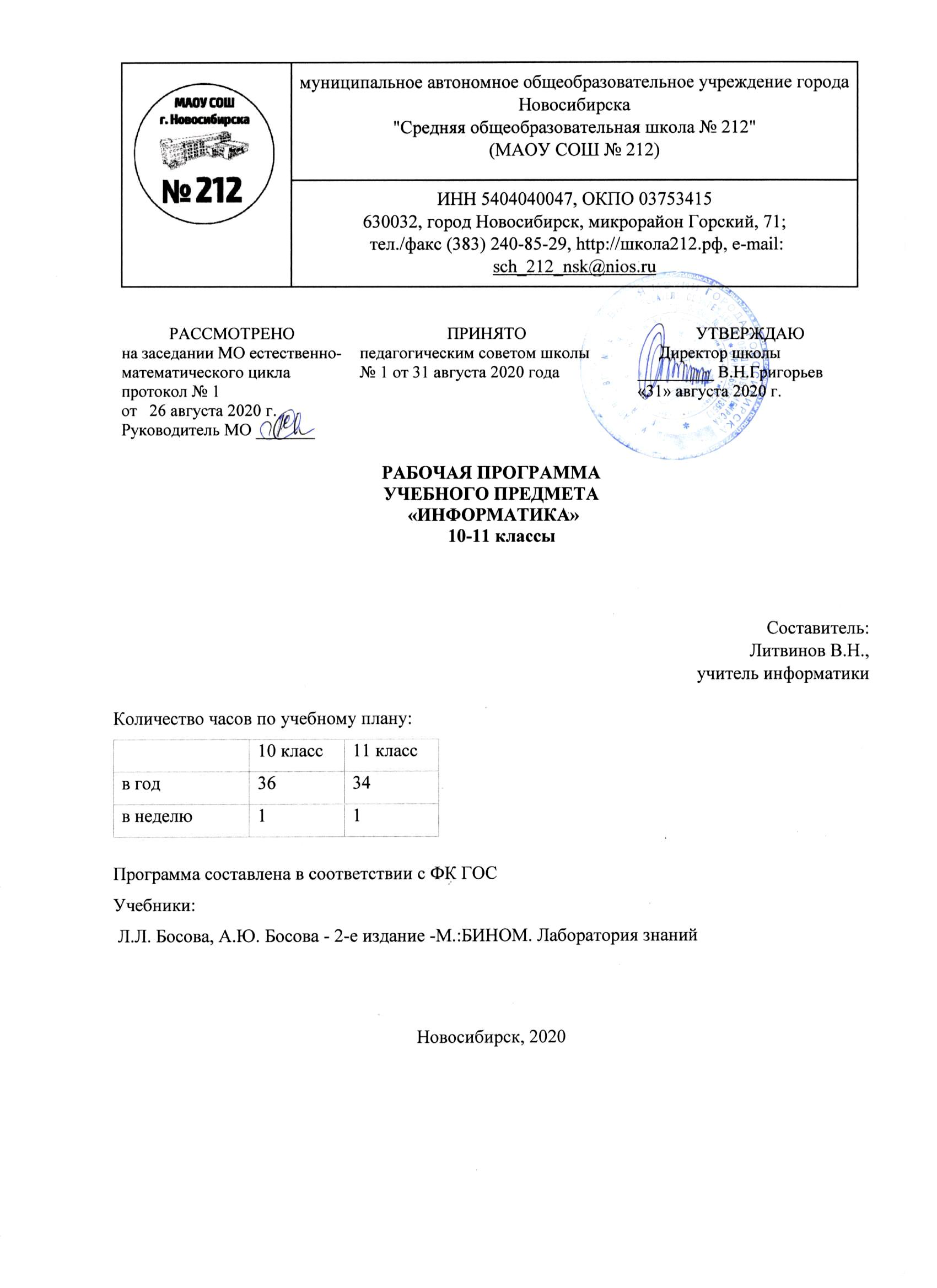 1. Пояснительная записка1.1. Обоснование актуальности курса:Информатика – это естественнонаучная дисциплина о закономерности протекания информационных процессов в системах различной природы, а также о методах и средствах их автоматизации. Вместе с математикой, физикой, химией, биологией курс информатики закладывает основы естественнонаучного мировоззрения.Информатика имеет очень большое и всё возрастающее число междисциплинарных связей, причем как на уровне понятийного аппарата, так и на уровне инструментария. Многие положения, развиваемые информатикой, рассматриваются как основа создания и использования информационных и коммуникационных технологий – одного из наиболее значимых технологических достижений современной цивилизации. Многие предметные знания и способы деятельности (включая использование средств ИКТ), освоенные обучающимися на базе информатики способы деятельности, находят применение как в рамках образовательного процесса при изучении других предметных областей, таки в реальных жизненных ситуациях, становятся значимыми для формирования качеств личности, т. е. ориентированы на формирование метапредметных и личностных результатов. На протяжении всего периода существования школьной информатики в ней накапливался опыт формирования образовательных результатов, которые в настоящее время принято называть современными образовательными результатами.Одной из основных черт нашего времени является всевозрастающая изменчивость окружающего мира. В этих условиях велика роль фундаментального образования, обеспечивающего профессиональную мобильность человека, готовность его к освоению новых технологий, в том числе, информационных. Необходимость подготовки личности к быстро наступающим переменам в обществе требует развития разнообразных форм мышления, формирования у учащихся умений организации собственной учебной деятельности. Курс информатики основной школы, опирается на опыт постоянного применения ИКТ, уже имеющийся у учащихся, дает теоретическое осмысление, интерпретацию и обобщение этого опыта. 1.2. Цели и задачи курсаОсновная цель обучения информатике и ИКТ направлена на обеспечение базового уровня информационной культуры учащегося. Эта цель может быть достигнута только при условии непрерывности образования на основе концентрического подхода, который способствует повышению устойчивости знаний и приобретению навыков работы на компьютере.Основные задачи программы:систематизировать подходы к изучению предмета;сформировать у учащихся единую систему понятий, связанных с созданием, получением, обработкой, интерпретацией и хранением информации;научить пользоваться наиболее распространенными прикладными пакетами;показать основные приемы эффективного использования информационных технологий;сформировать логические связи с другими предметами, входящими в курс среднего образования.1.3. Нормативные документы    Предлагаемая программа составлена на основе учебного плана 10 социально-экономического класса на 2019-2021 учебные года МАОУ СОШ №212. Федерального компонента государственного стандарта базового уровня общего образования (.). Программы курса «Информатика и ИКТ» (базовый уровень) Л.Л. Босова, А.Ю. для старшей школы рассчитана на 70 часов (1 час в неделю в 10-11 классах). Тематическое планирование рабочей программы составлено на основе авторского планирования Л.Л. Босова  для базового курса «Информатика и ИКТ» в старшей школе, размещенного в авторской мастерской Л.Л. Босова, А.Ю. Босова  на сайте http:// metodist.lbz.ru, рекомендованного Министерством образования РФ в 2008 году.УМК Л.Л. Босова, А.Ю. Босова  рекомендован Министерством образования РФ, позволяет реализовать непрерывный курс учебного предмета «Информатика и ИКТ». Содержательные линии обучения информатике по УМК Л.Л. Босова, А.Ю. Босова  соответствуют содержательным линиям изучения предмета на базовом уровне.В соответствии с Федеральным проектом в области образования по подключению всех школ РФ к Интернету, в учебнике «Информатика и ИКТ. Базовый уровень» для 10 класса большое место и внимание уделяется теме «Коммуникационные технологии».1.4. Особенности программы и обоснование внесенных измененийРабочая программа полностью обеспечивает выполнение всех требований образовательного стандарта и примерной программы в их теоретической и практической составляющих: освоение системы базовых знаний, овладение умениями информационной деятельности, развитие и воспитание учащихся, применение опыта использования ИКТ в различных сферах индивидуальной деятельности. Данная программа составлена в соответствии с требованиями к обязательному минимуму содержания среднего (полного) общего образования. Она включает в себя все разделы курса «Информатика и ИКТ» и имеет завершенный характер. 1.5. Место программы в образовательном процессеРабочая программа по информатике представляет самостоятельный учебный предмет, являющийся обязательным на базовом В 10 классе – 36 часа, 11 классе – 34 часов.1.6. Контингент учащихся 10-11 классов мотивирован на изучение данного предмета. Уровень подготовки учащихся на начало обучения основан на ранее пройденной программе 7-9 класса.1.7. Применяемые методы и технологииНа уроках информатики применяются разнообразные методы и технологии: лекции, семинары, лабораторные работы, индивидуальные практикумы, метод проектов.Термин «лекция» используется в двух значениях: это и форма, и метод. Лекция всегда фронтальная. Она может поддерживаться компьютером как средством наглядности и демонстрации и, если позволяет оборудование кабинета, проводится в компьютерном классе. Управление выполняет учитель. При наличии у учащихся, подготовленных на компьютере, конспектов (например, в виде гипертекста или презентации) усиливается самоуправление познавательной деятельностью, снимается боязнь не записать нечто важное. Ученики могут получить и распечатку конспекта. При этом оптимальная форма конспекта предполагает наличие в левой части страницы тезисное изложенных основных моментов, а справа – место для комментариев учащегося. Это способствует индивидуализации деятельности, развертыванию у учащихся мыслительных операций.Семинар является переходной формой от фронтальной к индивидуальной работе и поэтому сохраняет свое значение в изучении информатики. В курсе информатики необходимо вырабатывать ряд НЕ машинных и ДО машинных навыков и умений, так как некоторые из них таких навыков и не предполагают (например, решение задач по теоретическим основам информатики), другие требуют предварительного или последующего обсуждения (метод проектов, выступление с докладом или его обсуждение, разработка алгоритма). Работать без предварительного изучения инструкции расточительно по отношению к машинному времени и зрению учащегося. Наконец, нужна адекватная форма работы для коллективного осмысления в более спокойной обстановке того, что сделано на компьютере, что и почему получилось или не получилось.Лабораторная работа (фронтальная) является основной формой работы в кабинете информатики. Все обучающиеся одновременно работают на своих рабочих местах с соответствующими программными средствами.Индивидуальный практикум – более высокая форма работы по сравнению с фронтальными лабораторными работами, которая характеризуется разнотипностью заданий, как по уровню сложности, так и по уровню самостоятельности; большей опорой на учебники, справочный материал, возможно, ресурсы Интернет; более сложными вопросами к учителю.Проектная форма обучения. В основе проектной формы лежит творческая деятельность. Признаками проектной формы обучения являются:наличие организационного этапа подготовки к проекту – самостоятельный выбор и разработка варианта решения, выбор программных и технических средств, выбор источников информации;выбор из числа участников проекта лидера (организатор, координатор), распределение ролей;наличие этапа самооценки (рефлексии на деятельность), защиты результата и оценки уровня выполнения;каждая группа может заниматься разработкой отдельного проекта или участвовать в воплощении коллективного проекта.1.8. Прогнозируемые результаты 10 классзнать/понимать1. Объяснять различные подходы к определению понятия "информация".2. Различать методы измерения количества информации: вероятностный и алфавитный. Знать единицы измерения информации.3. Назначение наиболее распространенных средств автоматизации информационной деятельности (текстовых редакторов, текстовых процессоров, графических редакторов, электронных таблиц, баз данных, компьютерных сетей).уметьОценивать достоверность информации, сопоставляя различные источники.Распознавать информационные процессы в различных системах.Осуществлять выбор способа представления информации в соответствии с поставленной задачей.Иллюстрировать учебные работы с использованием средств информационных технологий.Создавать информационные объекты сложной структуры, в том числе гипертекстовые.Осуществлять поиск информации в базах данных, компьютерных сетях и пр.Представлять числовую информацию различными способами (таблица, массив, график, диаграмма и пр.).Соблюдать правила техники безопасности и гигиенические рекомендации при использовании средств ИКТ.Использовать приобретенные знания и умения в практической деятельности и повседневной жизни для:1) эффективной организации индивидуального информационного пространства;2) автоматизации коммуникационной деятельности;3) эффективного применения информационных образовательных ресурсов в учебной деятельности.11классзнать/пониматьНазначение и виды информационных, моделей, описывающих реальные объекты или процессы.Использование алгоритма как модели автоматизации деятельности.Назначение и функции операционных систем.уметьИспользовать готовые информационные модели, оценивать их соответствие реальному объекту и целям моделирования.Просматривать, создавать, редактировать, сохранять записи в базах данных.Осуществлять поиск информации в базах данных, компьютерных сетях и пр.Соблюдать правила техники безопасности и гигиенические рекомендации при использовании средств ИКТ.Использовать приобретенные знания и умения в практической деятельности и повседневной жизни для:1) эффективной организации индивидуального информационного пространства;2) автоматизации коммуникационной деятельности;3) эффективного применения информационных образовательных ресурсов в учебной деятельности.         1.9. Условия реализации программыРесурсы ИнтернетаПрограммные средстваОперационная система.Файловый менеджер (в составе операционной системы или др.).Антивирусная программа.Программа-архиватор.Клавиатурный тренажер.Интегрированное офисное приложение, включающее текстовый редактор, растровый и векторный графические редакторы, программу разработки презентаций и электронные таблицы.Звуковой редактор.Простая система управления базами данных.Мультимедиа проигрыватель (входит в состав операционных систем или др.).Почтовый клиент (входит в состав операционных систем или др.).Браузер (входит в состав операционных систем или др.).2. Содержание программы        Основные содержательные линииОсновы информатики Техника безопасности. Организация рабочего места Информация и информационные процессы Кодирование информации Логические основы компьютеров Компьютерная арифметика  Устройство компьютера Программное обеспечение  Компьютерные сети  Информационная безопасность Информационно-коммуникационные технологии Моделирование Базы данных Создание веб-сайтов 10класс11классТематическое планирование10  класс11  класс3. Перечень оборудованияКомпьютер – универсальное устройство обработки информации; основная конфигурация современного компьютера обеспечивает учащемуся мультимедиа возможности: видеоизображение, качественный стереозвук в наушниках, речевой ввод с микрофона и др.Проектор, подсоединяемый к компьютеру, видеомагнитофону, микроскопу и т.п.; технологический элемент новой грамотности – радикально повышает: уровень наглядности в работе учителя, возможность для учащихся представлять результаты своей работы всему классу, эффективность организационных и административных выступлений.Принтер – позволяет фиксировать на бумаге информацию, найденную и созданную учащимися или учителем. Для многих школьных применений необходим или желателен цветной принтер. В некоторых ситуациях очень желательно использование бумаги и изображения большого формата.Телекоммуникационный блок, устройства, обеспечивающие подключение к сети – дает доступ к российским и мировым информационным ресурсам, позволяет вести переписку с другими школами.Устройства вывода звуковой информации – наушники для индивидуальной работы со звуковой информацией, громкоговорители с оконечным усилителем для озвучивания всего класса.Устройства для ручного ввода текстовой информации и манипулирования экранными объектами – клавиатура и мышь (и разнообразные устройства аналогичного назначения). Особую роль специальные модификации этих устройств играют для учащихся с проблемами двигательного характера, например, с ДЦП.Устройства для записи (ввода) визуальной и звуковой информации: сканер. В комплект с наушниками часто входит индивидуальный микрофон для ввода речи учащегося. 4. Список литературы для учителя и для учащихся.Л.Л. Босов, А.Ю. Босов. Информатика. Базовый уровень. 10 класс. – М.: БИНОМ. Лаборатория знаний, 2017.Л.Л. Босов, А.Ю. Босова. Информатика. Базовый уровень. 11 класс. – М.: БИНОМ. Лаборатория знаний, 2017.Л.Л. Босов, А.Ю. Босов.  Практикум по информатике и ИКТ для 10-11 классов. Базовый уровень. Информатика. 11 класс. – М.: БИНОМ. Лаборатория знаний, 2012.Информатика. Задачник-практикум в 2 т. Под ред. Л.Л. Босова, А.Ю. Босова  – М.: Лаборатория базовых знаний, 2011.1. Виртуальный компьютерный музейhttp://www.computer-museum.ru2. Дидактические материалы по информатике и математикеhttp://comp-science.narod.ru3. Интернет-школа «Просвещение. ru»http://www.internet-school.ru4. Информатика в школе: сайт М.Б. Львовскогоhttp://marklv.narod.ru/inf/5. Информатика в школе: сайт И.Е. Смирновойhttp://infoschool.narod.ru6. Информатика для учителей: сайт С.В. Сырцовойhttp://www.syrtsovasv.narod.ru7. Информатика и информация: сайт для учителей информатики и учениковhttp://www.phis.org.ru/informatika/8. Информатика и информационные технологии в образованииhttp://www.rusedu.info9. История Интернета в Россииhttp://www.nethistory.ru10. Материалы к урокам информатики (О.А. Тузова, С.-Петербург, школа № 550)http://school.ort.spb.ru/library.html11. Методические и дидактические материалы к урокам информатики: сайт Е.Р. Кочелаевойhttp://ekochelaeva.narod.ru №Название темыКоличество часов1Введение. Информация и информационные процессы 32Информационные технологии 183Коммуникационные технологии 144Резерв1ИТОГО36№Название темыКоличество часов1Компьютер как средство автоматизации информационных процессов102Моделирование и формализация83Базы данных. Системы управления базами данных (СУБД)84Информационное общество35Повторение. 5ИТОГО34Номер урока Тема урока Количество часов Введение. Информация и информационные процессы  (3 часа)Введение. Информация и информационные процессы  (3 часа)Введение. Информация и информационные процессы  (3 часа)Техника безопасности. Организация рабочего места. Информация. Измерение информации.1Диагностическая работа. 1Система и элементы системы. Передача информации.1Информационные технологии (18 часов) Информационные технологии (18 часов) Информационные технологии (18 часов) Кодирование и обработка текстовой информации 1Создание документов в текстовых редакторах1Форматирование документов в текстовых редакторах 1Компьютерные словари и системы компьютерного перевода текстов. 1Системы оптического распознавания документов1Кодирование графической информации. 1Растровая графика1Растровая графика1Векторная графика. 1 Выполнение геометрических построений в системе компьютерного черчения КОМПАС1Создание флэш-анимации1Кодирование звуковой информации1Создание и редактирование оцифрованного звука1Компьютерные презентации. 1 Разработка презентации «История развития ВТ»1Кодирование и обработка числовой информации.1Электронные таблицы. Построение диаграмм и графиков1Контрольная работа «Информационные технологии» 1Коммуникационные технологии(14часов)Коммуникационные технологии(14часов)Коммуникационные технологии(14часов)Локальные компьютерные сети1Глобальная компьютерная сеть Интернет1Подключение к Интернету. 1Подключение к Интернету и определение IP-адреса1Всемирная паутина. 1Электронная почта. 1Общение в Интернете в реальном времени. 1Файловые архивы. 1Радио, телевидение и Web-камеры в Интернете1Геоинформационные системы в Интернете1Поиск информации в Интернете.1Электронная коммерция в Интернете. Библиотеки, энциклопедии и словари в Интернете1Основы языка разметки гипертекста1Итоговая контрольная работа1Практическая работа 1Номер урока Тема урока Количество уроков  Компьютер как средство автоматизации информационных процессов (10 часов) Компьютер как средство автоматизации информационных процессов (10 часов) Компьютер как средство автоматизации информационных процессов (10 часов)Техника безопасности. История развития вычислительной техники1Диагностическая работа1Архитектура персонального компьютера 1 Операционные системы1Защита от несанкционированного доступа к информации1Физическая защита данных на дисках1 Компьютерные вирусы и защита от них1Сетевые черви и защита от них 1Контрольная работа №1 «Компьютер как средство автоматизации информационных процессов» 1Троянские программы и защита от них1Моделирование и формализация (8 часов)Моделирование и формализация (8 часов)Моделирование и формализация (8 часов)Моделирование как метод познания. Системный подход в моделировании1 Формы представления моделей. Формализация1Основные этапы разработки и исследования моделей на компьютере. 1Исследование астрономических моделей1Исследование алгебраических моделей.1Исследование геометрических моделей 1Исследование химических моделей. Исследование биологических моделей.1Контрольная работа №2 по теме «Моделирование и формализация» 1Базы данных. Системы управления базами данных СУБД (8 часов) Базы данных. Системы управления базами данных СУБД (8 часов) Базы данных. Системы управления базами данных СУБД (8 часов) Табличные базы данных.1Система управления базами данных. Основные объекты СУБД: таблицы, формы, запросы, отчеты1Создание формы в табличной базе данных1Поиск записей в табличной базе данных с помощью фильтров и запросов1 Сортировка записей в табличной базе данных 1 Печать данных с помощью отчетов1Иерархические базы данных. Сетевые базы данных1Контрольная работа№3 «Базы данных. Системы управления базами данных» 1Информационное общество (3 часа) Информационное общество (3 часа) Информационное общество (3 часа) Право в Интернете. 1Этика в Интернете1Перспективы развития информационных и коммуникационных технологий1Повторение (5 часов)Повторение (5 часов)Повторение (5 часов)Информация. Кодирование информации. Измерение количества информации.1Устройство компьютера и программное обеспечение.1Основные алгоритмические структуры. Формальное исполнение алгоритма.1Основы логики и логические основы компьютера.1Итоговая контрольная работа 1